Indra Fahmi MaulanaFreelance English-Indonesian TranslatorPhone	: +62 856 9129 5977Email	: Maulanaindra106@gmail.comLinkedin	: http://id.linkedin.com/pub/indra-fahmi-maulana/b4/332/a61 Proz profile      : http://www.proz.com/profile/2042602TranslatorCafe :indramaulana.Translatorcafe.com Skype	: indramaulana77Home address : Jl kiaralawang No.27 Bogor Jawa Barat  Indonesia, 16610
Scholl Address: Universitas Padjadjaran, Faculty of Arts, Department of English Jl. Raya Bandung
Sumedang KM 21, Jatinangor, Indonesia 43563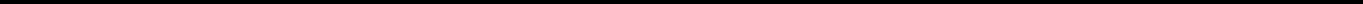 Personal SummaryStudent in English department with translation concentration at Universitas Padjadjaran, with more than 3 years of experience in local translation business, providing high-quality translation service for various companies and individuals, now seeking for an opportunity to work for international translation agencies, aspire to bridge communication and understanding between cultures, ready to work for potential clients.Key Skills:Academically and professionally experienced Excellent Bahasa Indonesia and  competence in English Proficient writing skill in Bahasa Indonesia Critical reading skill Ability to translate poorly-written source text into well-structured target text Finish before deadlines Academic BackgroundUnder graduate from the Department of English, Faculty of Letters Universitas PadjadjaranSMA Taruna Andigha Bogor 2009SMP Negeri 9 Bogor 2006SD Sirnagalih 2 Bogor 2000Award and ScholarshipsBBM Scholarship Program from Universitas Padjadjaran 2013PPA Scholarship Program from Universitas Padjadjaran 2012Professional Background2011-present	: Student in the Department of English Universitas Padjadjaran (concentration: Translation)2012 		: Seminar Translation and Interpreter held by the Department of English Universitas Padjadjaran2013		: Seminar Translation and Interpreter the Department of English Universitas Padjadjaran2013		:Worked as voice-over In serial TV Ultra Virtual (English-Indonesian)2013		: Worked as translator in CIMB Niaga Bank2013		:Worked as translator in Ministry of Religious Affairs chapter Kabupaten Bogor2014-present	:Work as freelance translator2015 		:Voluntary worked as English Teacher in SMA Negeri 1 TamansariTranslation ProjectsThe following list represents the major projects I completed for the last couple of years:A Beginning Theory by Peter Barry English to Indonesia (unpublished). Pecel Madiun recipe Process description (uraian alir proses) affiliated with PT PertaminaUniform Rules for Bank to Bank Reimbursement affiliated with CIMB Niaga BankJournal Articles The Usage of acronym has been over the boundary (Penggunaan Akronim Sudah Kebablasan)Journal Articles Free Translators’ Existence Arround Bandung Colleges Area (keberadaan penerjemah paruh waktu di sekitar kampus dikota bandung)Journal Articles Non-Finite Clause in English, Bahasa, and Malay (klausa non-finite dalam bahasa inggris, bahasa Indonesia dan bahasa melayu)Journal Articles Structure With Double Meaningful ( Struktur dengan Makna Ganda)Journal Article The Impact of Field Trips and Family Involvement on Mental Models of the Desert Environment (Dampak Darmawisata dan Keterlibatan Keluarga Dalam Model Mental di Lingkungan Gurun)Dentist articles. Estimating children’s age is important in dentistry. (Memperkirakan usia anak merupakan hal yang penting dalam dunia kedokteran gigi)Children Literature Pelajaran Mengarang Sandra (  Sandra’s Fiction Writing) History Jurus-jurus Asmaraman Sukowati Kho Ping HoOnline article karakter asli musik Indonesia (the real characteristics of Indonesian music)Comic Megaman: Curse of Ra Moon (pembalasan Ra Moon) Abstract MANIPULASI SENI DALAM POLITIK KEKUASAAN (Manipulation of Art in Political PowerComputer Skills & Other CompetencesOperating System: Windows XP , Windows 7Microsoft Office 2013 & 2010, Adobe Acrobat ProfessionalCAT Tools (Trados 2011, Wordfast 6.0)